Základní škola a Mateřská škola Brumovice, okres Břeclav, příspěvková organizaceJídelní lístek		Týden	 od:  4. 3. 2024	do: 8. 3. 20244. 3. 2024	5. 3. 20246. 3. 20247. 3. 2024 8. 3. 2024 Jídlo je určené k okamžité spotřebě.Pitný režim je zajištěný celý den! Denně je k obědu možnost výběru šťávy, vody nebo mléka.Změna jídelníčku vyhrazena.Zodpovídá: vedoucí ŠJ Veronika VeseláVaří: Eva Hájková, Martina Stejskalová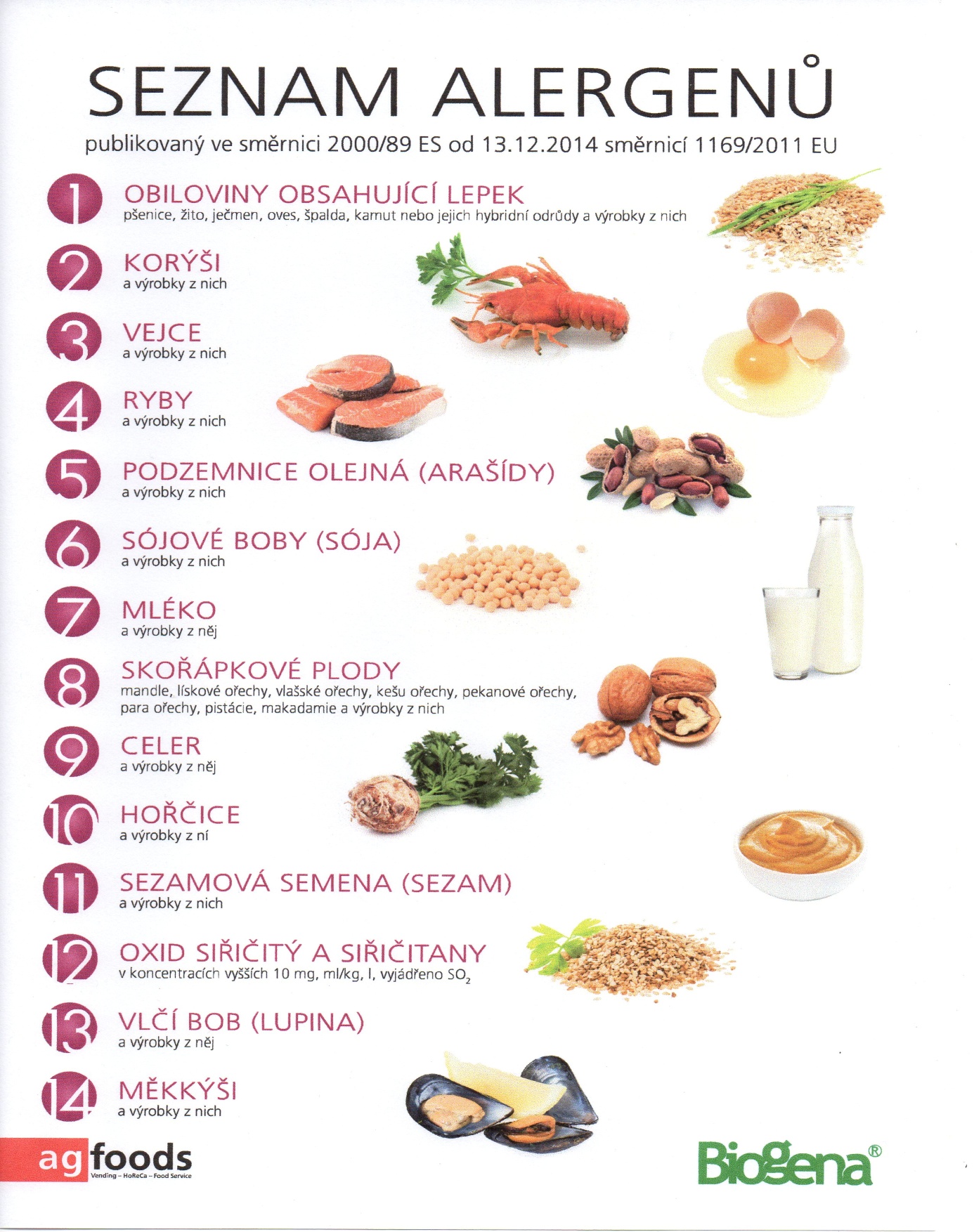 OBILOVINY  OBSAHUJÍCÍ  LEPEK:          1	a)     pšenice					b)     žito					c)     ječmen					d)     oves					e)     špalda  					f)     kamut Pondělí1c,6,7,8Přesnídávkakukuřičné lupínky v mléku, ovoce, šťáva1a,3,7,9Polévkakulajda1a,3,7Obědgratinované brambory, červená řepa, voda1ab,4,7Svačinakmínový chléb s tuňákovou pomazánkou, zelenina, šťávaÚterý1ab,3,101ab,3,10PřesnídávkaPřesnídávkažitnopšen. chléb se škvarkovou pomazánkou, zelenina, šťávažitnopšen. chléb se škvarkovou pomazánkou, zelenina, šťáva1ac,7,91ac,7,9PolévkaPolévkadýňová s krutonkydýňová s krutonky1a1aObědObědazu po tatarsku, basmati rýže, šťávaazu po tatarsku, basmati rýže, šťáva1ac,71ac,7SvačinaSvačinarohlík s máslem a medem, ovoce, mlékorohlík s máslem a medem, ovoce, mlékoStředa1b,6,7,10,11,131b,6,7,10,11,13PřesnídávkaPřesnídávkacelozrnný chléb s taveným sýrem, ovoce, mlékocelozrnný chléb s taveným sýrem, ovoce, mléko1a,91a,9PolévkaPolévkamrkvová s kuskusemmrkvová s kuskusem1a,71a,7ObědObědkuřecí stehno v jogurtovo-česnekové marinádě, bramborová kaše, kompot, šťávakuřecí stehno v jogurtovo-česnekové marinádě, bramborová kaše, kompot, šťáva1ab,71ab,7SvačinaSvačinažitnopšen.chléb s mrkvovou pomazánkou, šťávažitnopšen.chléb s mrkvovou pomazánkou, šťávaČtvrtek1a,3,7,12Přesnídávkazapečený toustový chléb s máslem a šunkou, ovoce, šťáva9Polévkacizrnová1a,3,7,12Obědškubánky s mákem, kakao, ZŠ ovoce1ab,7Svačinažitnopšen.chléb s pomazánkovým máslem, zelenina, šťávaPátek1a,3,71a,3,7PřesnídávkaPřesnídávkamakový závin, ovoce, bílá kávamakový závin, ovoce, bílá káva1a,3,91a,3,9PolévkaPolévkavývar s nudlemivývar s nudlemi1a,3,71a,3,7ObědObědvepřové výpečky, zelí, knedlík, šťávavepřové výpečky, zelí, knedlík, šťáva1ab,71ab,7SvačinaSvačinakmínový chléb s brokolicovou pomazánkou, zelenina, šťávakmínový chléb s brokolicovou pomazánkou, zelenina, šťáva